ĐỀ KIỂM TRA CUỐI HỌC KÌ IMÔN: TOÁN - LỚP 5ĐỀ SỐ 15Phần I: TRẮC NGHIỆMKhoanh vào chữ cái trước câu trả lời đúng :Câu 1: Hỗn số được viết dưới dạng số thập phân là :A. 4,518 		B. 45,18		C.45,018		D. 451,8 . 		80,005 được viết dưới dạng hỗn số là :	A.   		B.  		C.  		D.  Số 258,379 được viết thành tổng là :A.  		B.  C.  			D.  Tổng của  là :A. 92,65		B. 98,5		C. 98,05		D. 926,05.	Câu 2: . Số thích hợp để viết vào chỗ chấm là :A. 84,2		B. 8,42 		C. 84,02		D. 84,002 . 		  . Số thích hợp để viết vào chỗ chấm là :A. 0,4 		B. 40			C. 400		D. 4000.	Câu 3:    Phép chia bên có thương là 3,94 và số dư là :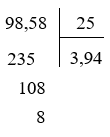 A. 8			B. 0,8			C. 0,08		D. 0,008  		 Phép chia bên có thương là 1,291 và có số dư là :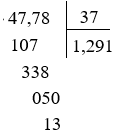 A. 13 			B. 1,3			C. 0,13		D. 0,013 Câu 4: 80 % của x bằng 400 thì x bằng:A. 320		B. 500		C. 520		D. 550 .	 Khối lớp Năm có 240 học sinh trong đó có 85% số học sinh được xếp loại học lực khá và giỏi, còn lại là học sinh xếp học lực trung bình. Hỏi khối lớp Năm có bao nhiêu học sinh xếp học lực trung bình ?A. 25 học sinh 	B. 36 học sinh	C. 50 học sinh	D. 72 học sinh .Phần II: TỰ LUẬNCâu 1: Tìm bằng hai cách:Cách 1 :	Cách 2 :	Cách 1 :	Cách 2 :	Câu 2: Tìm x :Câu 3: Chu vi một mảnh đất hình chữ nhật là 3780,36 m. Tính diện tích khu đất hình chữ nhật đó, biết chiều rộng bằng 80% chiều dài.Bài giảiCâu 4: (Dành cho học sinh giỏi)	Cho tam giác ABC có đáy BC = 36 cm. Nếu kéo dài cạnh đáy BC thêm một đoạn  CE = 4 cm thì diện tích tăng thêm 84 cm2. Tính diện tích tam giác ABC.Bài giải